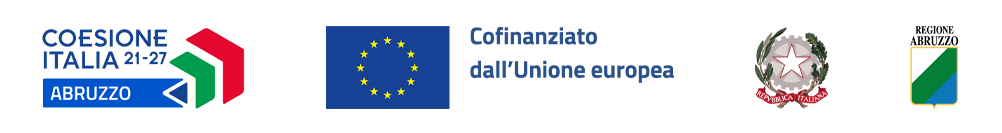 Allegato A4 - CronoprogrammaPR FSE+ 2021-2027 Abruzzo - “Abruzzo Include 2”Attività di riferimentoM1M2M3M4M5M6M7M8M9M10M11M12M13M14M15M16M17M18M19M20M21M22M23M24Attività di coordinamento e gestione progettoAttività di comunicazione e disseminazioneLinea 1: Sportello per l’inclusione sociale e contrasto alla Povertà (SISP)Linea 1: Sportello per l’inclusione sociale e contrasto alla Povertà (SISP)Linea 1: Sportello per l’inclusione sociale e contrasto alla Povertà (SISP)Linea 1: Sportello per l’inclusione sociale e contrasto alla Povertà (SISP)Linea 1: Sportello per l’inclusione sociale e contrasto alla Povertà (SISP)Linea 1: Sportello per l’inclusione sociale e contrasto alla Povertà (SISP)Linea 1: Sportello per l’inclusione sociale e contrasto alla Povertà (SISP)Linea 1: Sportello per l’inclusione sociale e contrasto alla Povertà (SISP)Linea 1: Sportello per l’inclusione sociale e contrasto alla Povertà (SISP)Linea 1: Sportello per l’inclusione sociale e contrasto alla Povertà (SISP)Linea 1: Sportello per l’inclusione sociale e contrasto alla Povertà (SISP)Linea 1: Sportello per l’inclusione sociale e contrasto alla Povertà (SISP)Linea 1: Sportello per l’inclusione sociale e contrasto alla Povertà (SISP)Linea 1: Sportello per l’inclusione sociale e contrasto alla Povertà (SISP)Linea 1: Sportello per l’inclusione sociale e contrasto alla Povertà (SISP)Linea 1: Sportello per l’inclusione sociale e contrasto alla Povertà (SISP)Linea 1: Sportello per l’inclusione sociale e contrasto alla Povertà (SISP)Linea 1: Sportello per l’inclusione sociale e contrasto alla Povertà (SISP)Linea 1: Sportello per l’inclusione sociale e contrasto alla Povertà (SISP)Linea 1: Sportello per l’inclusione sociale e contrasto alla Povertà (SISP)Linea 1: Sportello per l’inclusione sociale e contrasto alla Povertà (SISP)Linea 1: Sportello per l’inclusione sociale e contrasto alla Povertà (SISP)Linea 1: Sportello per l’inclusione sociale e contrasto alla Povertà (SISP)Linea 1: Sportello per l’inclusione sociale e contrasto alla Povertà (SISP)Linea 1: Sportello per l’inclusione sociale e contrasto alla Povertà (SISP)1.a) Presa in carico destinatari Coprogettazione1.b) Progetti personalizzati di inclusione sociale1.c) Attività di promozione e Costituzione borsino soggetti ospitantiLinea 2: Azioni di inclusione attivaLinea 2: Azioni di inclusione attivaLinea 2: Azioni di inclusione attivaLinea 2: Azioni di inclusione attivaLinea 2: Azioni di inclusione attivaLinea 2: Azioni di inclusione attivaLinea 2: Azioni di inclusione attivaLinea 2: Azioni di inclusione attivaLinea 2: Azioni di inclusione attivaLinea 2: Azioni di inclusione attivaLinea 2: Azioni di inclusione attivaLinea 2: Azioni di inclusione attivaLinea 2: Azioni di inclusione attivaLinea 2: Azioni di inclusione attivaLinea 2: Azioni di inclusione attivaLinea 2: Azioni di inclusione attivaLinea 2: Azioni di inclusione attivaLinea 2: Azioni di inclusione attivaLinea 2: Azioni di inclusione attivaLinea 2: Azioni di inclusione attivaLinea 2: Azioni di inclusione attivaLinea 2: Azioni di inclusione attivaLinea 2: Azioni di inclusione attivaLinea 2: Azioni di inclusione attivaLinea 2: Azioni di inclusione attiva2.a) Attivazione di tirocini extracurriculari/T.I.n.A/Bo rse lavoro)2.b) Attività di accompagnamento tutoraggio tirocini extracurriculari/T.I.n.A/Bo rse Lavoro2.c) Voucher di servizio